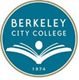 Chairs Council                 Date: October 27, 2023                       Location: TLC (room 341)Zoom Link:  https://peralta-edu.zoom.us/j/84997782187                  Time: 2-3:30Chair: Ari KrupnickMission:  Berkeley City College’s mission is to promote student success, to provide our diverse community with educational opportunities, and to transform lives. The College achieves its mission through instruction, student support and learning resources, which enable its enrolled students to earn associate degrees and certificates and to attain college competency, careers, transfer, and skills for lifelong success. Vision: Berkeley City College is a premier, diverse, student-centered learning community, dedicated to academic excellence, collaboration, innovation and transformation. Charge: Keeping in mind BCC’s mission, vision, values, and learning outcomes the Department Chairs Council will serve as the leadership advisory group for matters related to: schedule and program development enrollment management faculty hiring administration of the instructional units including facilities, technology, assessment, and curriculum policies, practices, procedures and processes as they pertain to department affairsMembers of Chairs CouncilAgenda:Meeting adjourned: 3:30Minutes taken by: Jenny Lowood_x_American Sign Language - Jenny Gough_x_Arts and Cultural Studies – Ari Krupnick_x_CIS/Business/Econ: Paramsothy Thananjeyan_x_Counseling – Luis Chavez_x_English - Adán Olmedo_x_English - Jenny Lowood_x_ESOL – Sepi Hosseini_x_Library – Jenny Yap_x_Math – Claudia Abadia_x_Modern Languages - Fabian Banga _x_MMART – Mary Clarke-Miller_x_MMART – George Peterson_x_Science/Bio/Chemistry – Barbara Des Rochers_x_Science/Bio/Chemistry - Sam Gillette_x_Science/Bio/Chemistry – Randy Yang_x_Social Sciences - Tim Rose
Also in attendance: Time Agenda Topics Facilitators  Minutes/Notes  2:00Call to OrderAri Krupnick2:00-2:05Approval: Agenda, and Minutes from 10/13/23Ari KrupnickFabian moves to approve the agenda; Claudia seconds.  12 vote to approve (unanimous).Barbara moves to approve the minutes; Tim seconds.12 vote to approve (unanimous).  2:05-2:10Scheduling Pattern for Active Courses – Check In Ari KrupnickASL, CIS, Business/Econ, Counseling, and Social Science haven’t yet submitted the spreadsheets in the Teams folder regarding scheduling patterns of courses in their departments.2:10-2:50Faculty Prioritization for 24-25Finalize:List of requested positionsPrioritization ProcessNarrative questionsNarrative scoring rubricData scoring rubricMembers of data scoring sub-committeeAri KrupnickThe following positions have been requested:  3 in Chemistry1 in Biology1 in HUSV1 in CIS/CS2 in Counseling1 in MMART (Digital Imaging)We might not have any positions funded.  In relation to this, there was some discussion of the Faculty Obligation Number (FON).We will follow the previously established process for prioritizing faculty staffing requests, except that the presentation for each position will be limited to five minutes, with an additional five minutes for Q&A, if needed.  There was ample discussion of the narrative rubric, with a proposal to have a sub-group of the committee work on improving it for next year. Ari shared that our college goal is “equitable student completion.” Ari updated the language of the narrative rubric, based on suggestions from chairs.Jenny L. and Fabian will work with Phoumy to validate the rubrics.Jenny L. moved to approve decisions made (listed above) regarding the prioritization process.  Tim seconded.  10 voted yes, with one abstention.  The documents and process were approved.2:55Meeting Adjourned